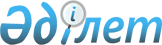 О внесении изменения в приказ Министра национальной экономики Республики Казахстан от 8 октября 2020 года № 73 "Об установлении лимитов долга местных исполнительных органов на 2021 год"Приказ Министра национальной экономики Республики Казахстан от 6 декабря 2021 года № 104. Зарегистрирован в Министерстве юстиции Республики Казахстан 14 декабря 2021 года № 25785
      ПРИКАЗЫВАЮ:
      1. Внести в приказ Министра национальной экономики Республики Казахстан от 8 октября 2020 года № 73 "Об установлении лимитов долга местных исполнительных органов на 2021 год" (зарегистрирован в Реестре государственной регистрации нормативных правовых актов за № 21388) следующее изменение:
      лимиты долга местных исполнительных органов на 2021 год, утвержденные указанным приказом, изложить в редакции согласно приложению к настоящему приказу.
      2. Департаменту политики управления обязательствами государства и развития финансового сектора в установленном законодательством порядке обеспечить:
      1) государственную регистрацию настоящего приказа в Министерстве юстиции Республики Казахстан;
      2) размещение настоящего приказа на интернет-ресурсе Министерства национальной экономики Республики Казахстан;
      3) в течение десяти рабочих дней после государственной регистрации настоящего приказа в Министерстве юстиции Республики Казахстан представление в Юридический департамент Министерства национальной экономики Республики Казахстан сведений об исполнении мероприятий, предусмотренных подпунктами 1) и 2) настоящего пункта.
      3. Контроль за исполнением настоящего приказа возложить на первого вице-министра национальной экономики Республики Казахстан.
      4. Настоящий приказ вводится в действие по истечении десяти календарных дней после дня его первого официального опубликования.
      "СОГЛАСОВАН"Министерство финансовРеспублики Казахстан Лимиты долга местных исполнительных органов на 2021 год
					© 2012. РГП на ПХВ «Институт законодательства и правовой информации Республики Казахстан» Министерства юстиции Республики Казахстан
				
      Министр национальной экономикиРеспублики Казахстан 

А. Иргалиев
Приложение к приказу
Министра национальной экономики
Республики Казахстан
от 6 декабря 2021 года № 104Приложение к приказу
Министра национальной экономики
Республики Казахстан
от 8 октября 2020 года № 73
№
Местный исполнительный орган
Лимит долга местных исполнительных органов, 
тыс. тенге
1
2
3
1
Акмолинская область
88 083 797,4
2
Актюбинская область
87 561 132,9
3
Алматинская область
135 008 613,0
4
Атырауская область
64 397 153,2
5
Западно-Казахстанская область
83 631 183,1
6
Жамбылская область
133 156 115,9
7
Карагандинская область
122 683 464,5
8
Костанайская область
83 843 212,3
9
Кызылординская область
92 678 011,9
10
Мангистауская область
73 444 386,2
11
Павлодарская область
74 891 837,7
12
Северо-Казахстанская область
78 314 523,1
13
Туркестанская область
224 225 378,3
14
Восточно-Казахстанская область
132 900 532,1
15
город Алматы
253 349 590,9
16
город Нур-Султан
163 527 517,5
17
город Шымкент
110 831 823,0